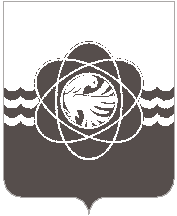 13 сессии пятого созываот 19.06.2020  № 99О принятии безвозмезднов собственность муниципальногообразования «город Десногорск»Смоленской области объектов движимого имуществаВ соответствии со статьей 26 Устава муниципального образования «город Десногорск» Смоленской области, пунктом 2.3 Положения о порядке владения, пользования и распоряжения муниципальным имуществом муниципального образования «город Десногорск» Смоленской области, утверждённым решением Десногорского городского Совета от 24.04.2012 № 620, рассмотрев обращение Администрации муниципального образования «город Десногорск» Смоленской области  от 05.06.2020 № 5482, учитывая рекомендации постоянной депутатской комиссии планово-бюджетной,  по налогам и финансам и инвестиционной деятельности, Десногорский городской СоветРЕШИЛ:1. Принять безвозмездно от Десногорской городской общественной организации Смоленской области общественной организации ветеранов (пенсионеров) войны, труда, вооруженных сил и правоохранительных органов в собственность муниципального образования «город Десногорск» Смоленской области объекты движимого имущества: - Памятник «Ветеранам боевых действий и вооружённых конфликтов» (авторское произведение скульптора И.Н. Чумакова), балансовой стоимостью 1 900 000 (один миллион девятьсот тысяч) руб.;- «Музейный экспонат - средний танк Т-34», балансовой стоимостью 5 500 000 (пять миллионов пятьсот тысяч) руб. 2. Настоящее решение опубликовать в газете «Десна».Председатель Десногорского городского Совета                  А.А. ТерлецкийГлава     муниципального      образования «город Десногорск» Смоленской области                                А.Н. Шубин